05/2016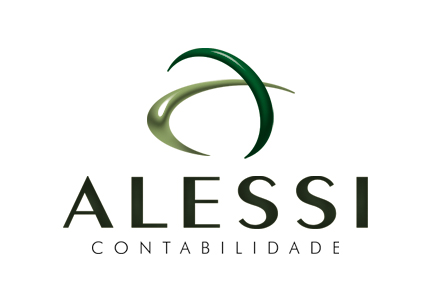     AGENDA INFORMATIVAALESSI CONTABILIDADEPARA NÓS CONTABILIDADE É ISSO: Passar o dia acompanhando os seus negócios com suas metas e sua gente!!ATENÇÃOSEGUE O CRONOGRAMA PARA IMPLANTAÇÃO DO CUPOM FISCAL ELETRÔNICO.Qualquer dúvida contatar Departamento Fiscal.Frederico Westphalen-RS, 11 de Março de 2016.ALESSI CONTABILIDADEITEMCONTRIBUINTESDATA DE INÍCIO DA OBRIGATORIEDADEIContribuintes enquadrados na modalidade geral que promovam operações de comércio atacadista e varejista (ATACAREJO)01.09.2014IIContribuintes com faturamento anual superior a R$ 10.800.000,0001.11.2014IIIContribuintes com faturamento anual superior a R$ 7.200.000,0001.06.2015IVContribuintes com faturamento anual superior a R$ 3.600.000,00 e estabelecimentos que iniciarem suas atividades a partir de 1º de janeiro de 201601.01.2016VContribuintes com faturamento anual superior a R$ 1.800.000,0001.07.2016VIContribuintes com faturamento anual superior a R$ 360.000,0001.01.2017VIITodos os contribuintes que promovam operações de comércio varejista01.01.2018